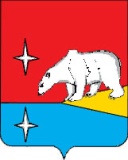  АДМИНИСТРАЦИЯ  ГОРОДСКОГО ОКРУГА ЭГВЕКИНОТПОСТАНОВЛЕНИЕот  16 июля 2018 года                                   № 246 - па                                                  п. Эгвекинот    Об утверждении Положения о взаимодействии органов и организаций системы профилактики безнадзорности и правонарушений несовершеннолетних при организации    профилактической работы с несовершеннолетними и семьямина территории городского округа ЭгвекинотВо исполнение Федерального закона Российской Федерации от 24.06.1999 г. № 120-ФЗ «Об основах системы профилактики безнадзорности и правонарушений несовершеннолетних», в соответствии межведомственным Соглашением от 01.09.2015 г. «О взаимодействии органов и организаций системы профилактики безнадзорности и правонарушений несовершеннолетних при организации профилактической работы с  несовершеннолетними и семьями на территории Чукотского автономного округа», в целях обеспечения взаимодействия органов и организаций системы профилактики безнадзорности и правонарушений несовершеннолетних в решении проблем несовершеннолетних и семей, находящихся в социально опасном положении, защиты и восстановления их прав и законных интересов, Администрация  городского округа ЭгвекинотП О С Т А Н О В Л Я Е Т:	1. Утвердить Положение о взаимодействии органов и организаций системы профилактики безнадзорности и правонарушений несовершеннолетних при организации профилактической работы с несовершеннолетними и семьями на территории городского округа Эгвекинот согласно приложению к настоящему постановлению.	2.  Органам и организациям  системы профилактики безнадзорности и правонарушений несовершеннолетних на территории городского округа Эгвекинот:2.1    осуществлять деятельность в соответствии с утверждённым Положением о взаимодействии органов и организаций системы профилактики безнадзорности и правонарушений несовершеннолетних при организации профилактической работы с несовершеннолетними и семьями на территории городского округа Эгвекинот;2.2 руководствоваться в деятельности федеральным и региональным законодательством, принципами межведомственного взаимодействия, распределения сфер ответственности, индивидуального подхода, законности, комплексности, принятия решения в интересах несовершеннолетних;2.3 осуществлять своевременный обмен информацией в ходе работы с несовершеннолетними и семьями по профилактике жестокого обращения с несовершеннолетними со стороны родителей, иных законных представителей, по предупреждению самовольных уходов несовершеннолетних из семей, организаций с круглосуточным пребыванием детей и организации розыска несовершеннолетних.	3. Настоящее постановление подлежит обнародованию в местах, определенных Уставом городского округа Эгвекинот, размещению на официальном сайте Администрации городского    округа Эгвекинот в информационно-телекоммуникационной сети «Интернет» и вступает в силу со дня его обнародования.4.  Контроль за исполнением настоящего постановления возложить на заместителя Главы Администрации - начальника Управления социальной политики городского округа Эгвекинот Зеленскую Н.М.Глава Администрации                                                                                             Р.В. КоркишкоПриложение к  постановлению Администрации             городского округа Эгвекинот  от 16 июля 2018 года  № 246 - па  ПОЛОЖЕНИЕ о взаимодействии органов и организаций системы профилактики безнадзорности и правонарушений несовершеннолетних при организации профилактической работы с несовершеннолетними и семьями на территории городского округа Эгвекинот1. Общие положения	1.1. Настоящее Положение о взаимодействии органов и организаций системы профилактики безнадзорности и правонарушений несовершеннолетних при организации профилактической работы с несовершеннолетними и семьями на территории городского округа Эгвекинот (далее - Положение) разработано в целях: 	- профилактики безнадзорности и правонарушений несовершеннолетних, проживающих в семьях, находящихся в социально опасном положении, являющихся основным источником такого явления как социальное сиротство;	-   профилактики жестокого обращения с несовершеннолетними со стороны родителей, иных законных представителей; 	- предупреждения самовольных уходов несовершеннолетних из семей, организаций с круглосуточным пребыванием детей (далее – Организация) и организации их розыска;	- помощи осуждённым несовершеннолетним, отбывающим наказания, не связанные с лишением свободы, и несовершеннолетним, освобождающимся из мест лишения свободы.1.2. Настоящее Положение разработано в соответствии с:- Конституцией Российской Федерации;- Федеральным законом от 24.06.1999 г. № 120-ФЗ «Об основах системы профилактики безнадзорности и правонарушений несовершеннолетних»;- Федеральным законом от 24.07.1998 г. № 124-ФЗ «Об основных гарантиях прав ребенка в Российской Федерации»; - Федеральным законом от 21.12.1996 г. № 159-ФЗ «О дополнительных гарантиях по социальной поддержке детей-сирот и детей, оставшихся без попечения родителей»; - Федеральным законом от 07.02.2011 г. № 3-ФЗ «О полиции»;- постановлением Правительства Российской Федерации от 06.11.2013 г. № 995 «Об утверждении Примерного положения о комиссиях по делам несовершеннолетних и защите их прав»;- Федеральным законом от 29.12.2012 г. № 273-ФЗ «Об образовании в Российской Федерации;- Федеральным законом от 19.04.1991 г. № 1032-1 «О занятости населения в Российской Федерации»;- Законом Чукотского автономного округа от 01.12.2005 г. № 93-ОЗ «О порядке образования и деятельности комиссий по делам несовершеннолетних и защите их прав в Чукотском автономном округе»;2- Законом Чукотского автономного округа от 12.07.2007 г. № 90-ОЗ «Об утверждении Положения об организации индивидуальной профилактической работы с несовершеннолетними, находящимися в обстановке, представляющей угрозу их жизни и здоровью»;иными нормативными правовыми актами Российской Федерации, Чукотского автономного округа, касающимися вопросов профилактики безнадзорности, беспризорности и правонарушений несовершеннолетних с учетом полномочий органов местного самоуправления, предусмотренных законодательством Российской Федерации и Чукотского автономного округа.1.3. Основными органами, уполномоченными организовывать и осуществлять профилактическую работу с несовершеннолетними и семьями на территории городского округа Эгвекинот, являются:1.3.1. На уровне городского округа Эгвекинот:комиссия по делам несовершеннолетних и защите их прав городского округа Эгвекинот (далее – муниципальная комиссия);орган местного самоуправления, осуществляющий управление в сфере образования, культуры и спорта – Управление социальной политики городского округа Эгвекинот;образовательные организации;территориальный орган опеки и попечительства -  Отдел социальной поддержки населения в Иультинском районе;учреждения культуры, досуга и спорта;территориальный орган Министерства внутренних дел Российской Федерации по Чукотскому автономному округу на районном уровне – Отделение Министерства внутренних  дел Российской Федерации по городскому округу Эгвекинот (далее – орган внутренних дел);территориальный орган службы занятости - обособленный отдел  в  городском округе Эгвекинот ГКУ Чукотского автономного округа «Межрайонный центр занятости населения»;медицинская организация - Государственное бюджетное учреждение здравоохранения «Межрайонный медицинский центр»;организация социального обслуживания - Иультинский районный филиал государственного бюджетного учреждения «Чукотский окружной центр социального обслуживания населения»;филиал по Иультинскому району Федерального казенного учреждения Уголовно-исполнительная инспекция УФСИН России по  Магаданской области.1.3.2. На уровне населённого пункта городского округа Эгвекинот - специалисты образовательных  организаций, медицинского учреждения, учреждений культуры, организации социального обслуживания, сотрудники органа внутренних дел.1.4. На указанных уровнях системы профилактики безнадзорности и правонарушений несовершеннолетних на территории городского округа Эгвекинот профилактическую работу с несовершеннолетними и семьями координирует комиссия по делам несовершеннолетних и защите их прав городского округа Эгвекинот.1.5. Территориальные подразделения Следственного управления Следственного комитета Российской Федерации по Чукотскому автономному округу и иные органы, учреждения, организации, функционирующие на территории городского округа Эгвекинот, принимают участие в деятельности по профилактике жестокого обращения с несовершеннолетними со стороны родителей, иных законных представителей, а также с несовершеннолетними, подвергшимися жестокому обращению со стороны родителей, иных законных представителей, в пределах компетенции данных органов, учреждений, 3организаций, в порядке, установленном федеральным законодательством и законодательством Чукотского автономного округа.1.6. Под самовольным уходом несовершеннолетнего в настоящем Положении понимается добровольное, самовольное (тайное или явное) оставление семьи или Организации без оповещения о своем местонахождении родителей (законных представителей) или сотрудников Организации; отсутствие несовершеннолетнего в течение одного часа с момента установления факта его отсутствия, либо с момента наступления времени, оговоренного (установленного) для возвращения.			1.7. Основными целями и задачами межведомственного взаимодействия по профилактике случаев самовольных уходов несовершеннолетних из семей, Организаций, организации их розыска являются: 			создание механизма оперативного розыска несовершеннолетних, самовольно покинувших Организации, и осуществление обмена информацией между органами и организациями системы профилактики безнадзорности и правонарушений несовершеннолетних;			предупреждение ситуаций, угрожающих жизни и здоровью несовершеннолетних;			предупреждение правонарушений, преступлений и общественно-опасных деяний, совершаемых несовершеннолетними, а также в отношении них.			1.8. Обстановкой, представляющей угрозу жизни или здоровью ребёнка, является безнадзорность или беспризорность несовершеннолетнего, совершение родителями (законными представителями) противоправных действий в присутствии детей, жестокое обращение с ними, проживание или пребывание ребёнка в помещении, не соответствующем санитарным правилам и нормам.			При организации органами и организациями системы профилактики в пределах своей компетенции профилактической работы по защите детей от жестокого обращения понимаются следующие виды жестокого обращения:			1) физическое насилие – действия (бездействие) со стороны родителей или иных членов семьи, в результате которых физическое и умственное здоровье несовершеннолетнего нарушается или находится под угрозой повреждения,  ребёнку причиняются телесные повреждения; 			2) отсутствие заботы о детях (пренебрежение основными потребностями ребенка) – невнимание к основным нуждам ребенка в продуктах питания, одежде, медицинском обслуживании, присмотре (ребенок не растет, не набирает вес, соответствующий возрасту, или теряет вес; ребенок брошен, находится без присмотра, не имеет одежды по сезону, жилища; отсутствуют прививки; ребёнок нуждается в услугах стоматолога; у ребёнка плохая гигиена кожи, наблюдается запущенное состояние (педикулез, дистрофия); отсутствуют средства гигиены – зубная щетка, полотенце, нижнее белье; ребёнок не ходит в школу, приходит на занятия слишком рано и уходит из школы слишком поздно; устает, апатичен, имеет отклонения в поведении);			3) психическое насилие (эмоционально дурное обращение с детьми) - обвинения в адрес ребенка, брань, крики; принижение его успехов, унижение его достоинства; отвержение ребенка; длительное лишение ребенка любви, нежности, заботы и безопасности со стороны родителей; принуждение к одиночеству; совершение в присутствии ребенка насилия по отношению к супругу или другим детям; причинение боли домашним животным с целью запугать ребенка;			4) сексуальное насилие над детьми – любой контакт или взаимодействие, в котором ребенок сексуально стимулируется или используется для сексуальной стимуляции. 			Указанные признаки насилия над детьми являются основаниями, требующими незамедлительного информирования органов внутренних дел и (или) территориального подразделения Следственного управления Следственного комитета Российской Федерации по Чукотскому автономному округу. 51.9. Семья, находящаяся в социально опасном положении, - семья, имеющая детей, находящихся в социально опасном положении, а также семья, где родители или иные законные представители несовершеннолетних не исполняют своих обязанностей по их воспитанию, обучению и (или) содержанию и (или) отрицательно влияют на их поведение либо жестоко обращаются с ними.Несовершеннолетний, находящийся в социально опасном положении, - лицо, которое вследствие безнадзорности или беспризорности находится в обстановке, представляющей опасность для его жизни или здоровья либо не отвечающей требованиям к его воспитанию или содержанию, либо совершает правонарушение или антиобщественные действия.Безнадзорный - несовершеннолетний, контроль за поведением которого отсутствует вследствие неисполнения или ненадлежащего исполнения обязанностей по его воспитанию, обучению и (или) содержанию со стороны родителей или иных законных представителей либо должностных лиц.Беспризорный - безнадзорный, не имеющий места жительства и (или) места пребывания. 2. Принципы профилактической работы с несовершеннолетними и семьямиПрофилактическая работа с несовершеннолетними и семьями на территории городского округа Эгвекинот осуществляется на основании следующих принципов:принцип межведомственного взаимодействия – определяет порядок формирования отношений между субъектами системы профилактики безнадзорности и правонарушений несовершеннолетних посредством согласования планов мероприятий и действий по их реализации, контроля за их выполнением;принцип распределения сфер ответственности – предполагает конкретных исполнителей, закрепление за ними определенного круга задач в рамках ведомственной компетенции, осуществление которых необходимо для достижения поставленных целей;принцип индивидуального подхода – реализуется путем осуществления реабилитационного процесса с учетом индивидуальных особенностей конкретного ребенка и семьи, в значительной степени влияющих на их поведение в разных жизненных ситуациях;принцип законности – предусматривает соблюдение требований действующего законодательства Российской Федерации и Чукотского автономного округа в работе с несовершеннолетними и семьями, находящимися в социально опасном положении, а также в защите несовершеннолетних от жестокого обращения со стороны родителей, иных законных представителей;принцип комплексности – предполагает реализацию системного подхода в работе с несовершеннолетними и семьями, находящимися в социально опасном положении, и воздействие на них с учетом всех аспектов: экономических, правовых, социальных, медицинских, педагогических, психологических;принцип принятия решения в интересах детей.3. Компетенция органов и организаций системы профилактики безнадзорности и правонарушений несовершеннолетних3.1. Муниципальная комиссия:3.1.1. При проведении профилактической работы с несовершеннолетними и семьями, находящимися в социально опасном положении:1) координирует организацию профилактической работы с несовершеннолетними и семьями, находящимися в социально опасном положении;2) организует и координирует работу по составлению и исполнению планов мероприятий по профилактике безнадзорности и правонарушений несовершеннолетних на территории городского округа Эгвекинот, планов индивидуальной профилактической работы с семьями и несовершеннолетними, находящимися в социально опасном положении, проживающими на территории городского округа Эгвекинот;63) организует методическое и информационное обеспечение работы органов и организаций системы профилактики безнадзорности и правонарушений несовершеннолетних на территории городского округа Эгвекинот.3.1.2. При поступлении информации о выявлении факта жестокого обращения с несовершеннолетними со стороны родителей, законных представителей: 1) в рамках своей компетенции осуществляет меры по координации деятельности органов и организаций системы профилактики по выявлению и устранению причин и условий, способствующих жесткому обращению с ребенком в семье;2) регистрирует обращения, адресованные в муниципальную комиссию, по факту жестокого обращения в отношении несовершеннолетнего (несовершеннолетних) в документах с учетом требований делопроизводства и Федерального закона от 02.05.2006 № 59-ФЗ «О порядке рассмотрения обращений граждан в Российской Федерации»;3) направляет письма:а) в организацию социального обслуживания – в Иультинский районный филиал ГБУ «ЧОКЦСОН» о проведении обследования жилищно-бытовых условий семьи, в которой проживает несовершеннолетний, с участием представителей различных органов и организаций системы профилактики;б) в орган внутренних дел - Отделение Министерства внутренних  дел Российской Федерации по городскому округу Эгвекинот о поступившем обращении, содержащем факты жестокого обращения в отношении несовершеннолетнего в семье, с обязательным уведомлением об этом заявителей;в) в территориальное подразделение Следственного управления Следственного комитета Российской Федерации по Чукотскому автономному округу о поступившем обращении, содержащем признаки сексуального насилия и (или) сексуальной эксплуатации в отношении несовершеннолетних в семье, с обязательным уведомлением об этом заявителей;г) в орган местного самоуправления, осуществляющий управление в сфере образования - Управление социальной политики городского округа Эгвекинот, в образовательную организацию о предоставлении характеристики на обучающихся несовершеннолетних;д) в медицинскую организацию – ГБУЗ «Межрайонный медицинский центр» о предоставлении имеющейся информации о семье несовершеннолетнего;4) в случае подтверждения факта допущения жестокого обращения в отношении несовершеннолетнего со стороны родителей, иных законных представителей, данный факт учитывается специалистом муниципальной комиссии при составлении ежемесячного статистического отчета о состоянии безнадзорности и правонарушений несовершеннолетних, направляемого в окружную комиссию по делам несовершеннолетних и защите их прав;5) при получении обращения, содержащего информацию о непосредственной угрозе жизни ребенка или его здоровью, носящей прямой и явный характер, не вызывающий сомнения в возможности наступления негативных последствий в виде смерти, причинения телесных повреждений или иного вреда здоровью ребенка в силу самых разнообразных причин (избиения родителями, от голода из-за непредставления пищи, истязаний и т.п.) обеспечивает направление данной информации в территориальный орган опеки и попечительства;6) организует проведение органами и организациями системы профилактики межведомственной индивидуальной профилактической работы по реабилитации несовершеннолетних - жертв насилия со стороны родителей, иных законных представителей;7) при получении протокола об административном правонарушении, предусмотренном статьей 5.35 Кодекса Российской Федерации об административных правонарушениях, в материалах которого содержится информация об антисанитарном состоянии жилого помещения, о несоблюдении элементарных правил гигиены, об отсутствии в жилом помещении спальных мест, постельных принадлежностей, одежды, пищи и иных предметов, 7необходимых для обеспечения надлежащего ухода за детьми, о систематическом употреблении родителями, иными законными представителями алкогольной и иной спиртосодержащей продукции, даже если ранее родители не привлекались к административной ответственности по указанной статье специалист муниципальной комиссии:а) готовит письма, содержащие поручения образовательной организации и (или) учреждению социального обслуживания о проведении обследования условий жизни и воспитания ребенка с составлением акта обследования; б) направляет информацию о выявленном факте жестокого обращения с ребенком и акт обследования жилищно-бытовых условий семьи несовершеннолетнего в территориальный отдел полиции, в орган прокуратуры  и территориальный орган опеки и попечительства;в) направляет информацию о выявлении ребёнка (детей), оставшихся без попечения родителей, в территориальный орган опеки и попечительства.3.1.3. При проведении работы по предупреждению самовольных уходов несовершеннолетних из семьи или организации:1) координирует действия органов и организаций системы профилактики безнадзорности и правонарушений, направленные на предупреждение самовольных уходов несовершеннолетних из семей и организаций;2) проводит анализ результативности профилактической работы по предупреждению самовольных уходов несовершеннолетних из семей или организаций не реже двух раз в год;3) на основе проведенного анализа принимает решение о необходимости принятия дополнительных мер по снижению количества самовольных уходов несовершеннолетних;4) принимает решение о постановке на профилактический учет несовершеннолетних, неоднократно совершивших самовольные уходы из семей, организаций; совместно с органами системы профилактики безнадзорности и правонарушений несовершеннолетних разрабатывает план индивидуальной профилактической работы и направляет для исполнения в субъекты системы профилактики;5) на заседаниях муниципальной комиссии заслушивает должностных лиц органов и организаций системы профилактики безнадзорности и правонарушений несовершеннолетних по вопросам предупреждения самовольных уходов несовершеннолетних из семей или организаций.3.1.4. При получении информации о случае самовольного ухода несовершеннолетнего из семьи, организации:1) рассматривает в возможно короткие сроки на заседании комиссии причины и условия, способствующие безвестному отсутствию несовершеннолетнего, его самовольному уходу;2) в соответствии со статьей 5 Федерального закона от 24.06.1999 г. № 120-ФЗ «Об основах системы профилактики безнадзорности и правонарушений несовершеннолетних» координирует проведение межведомственной индивидуальной профилактической работы с детьми, допустившими самовольные уходы, и их семьями;3) в случае установления признаков возможных нарушений прав несовершеннолетнего, жестокого обращения с ним, получения сведений о противоправных деяниях в отношении несовершеннолетнего, незамедлительно направляет необходимую информацию в орган прокуратуры;4) рассматривает постановление об отказе в возбуждении уголовного дела в случае, если несовершеннолетний разыскан. Принимает меры, направленные на оказание психолого-8педагогической, социальной и иной помощи несовершеннолетнему и его семье, устранение причин и условий, способствующих самовольным уходам и безвестному отсутствию;5) совместно с органами системы профилактики безнадзорности и правонарушений несовершеннолетних изучает условия воспитания, обучения, содержания несовершеннолетних, обращения с ними в семье, организации, из которых совершен уход, устанавливает причины самовольного оставления ребенком организации, семьи. При наличии оснований вносит представление об устранении причин и условий, способствующих безнадзорности несовершеннолетних, в том числе самовольному уходу из семьи, оставлению организации, несвоевременному сообщению о безвестном отсутствии;6) изучает исполнение родителями, иными законными представителями несовершеннолетних обязанностей по содержанию и воспитанию несовершеннолетнего, совершившего самовольный уход из семьи, в случае необходимости привлекают их к административной ответственности по части 1 статьи 5.35 Кодекса Российской Федерации об административных правонарушениях;7) ежеквартально анализирует состояние и меры по организации розыска несовершеннолетних, самовольно ушедших из семей, Организаций, причины и условия, этому способствующие. 3.1.5. При оказании помощи несовершеннолетним, отбывающим наказания, не связанные с лишением свободы, и несовершеннолетним, освобождающимся из мест лишения свободы: 1) в течение 15 дней после получения информации из подразделений по делам несовершеннолетних или  органов судебной системы о подростке, осужденном к условной мере наказания (иным мерам наказания, не связанным с лишением свободы), находящемся в социально опасном положении, в случае необходимости оказания ему социальной помощи, организует проведение встречи с несовершеннолетним в присутствии законного представителя; в пределах компетенции принимает меры, направленные на оказание несовершеннолетнему помощи в организации занятости и дальнейшего жизнеустройства; 2) в пределах своей компетенции обеспечивает оказание помощи в трудовом и бытовом устройстве несовершеннолетних, освобожденных из учреждений уголовно-исполнительной системы либо вернувшихся из специальных учебно-воспитательных учреждений.3.2. Отдел социальной поддержки населения в Иультинском районе- территориальный орган опеки и попечительства:3.2.1. При проведении профилактической работы с несовершеннолетними и семьями, находящимися в социально опасном положении:1) осуществляет защиту прав и законных интересов несовершеннолетних при их нарушении, в том числе при невыполнении или ненадлежащем выполнении родителями (одним из них), иными законными представителями, обязанностей по воспитанию, образованию ребенка либо при злоупотреблении родительскими правами;  2) на период временного помещения безнадзорных несовершеннолетних, несовершеннолетних, находящихся в социально опасном положении, несовершеннолетних, подвергшихся жестокому обращению со стороны родителей, иных законных представителей, обеспечивает постоянное взаимодействие со специализированным учреждением для несовершеннолетних, нуждающихся в социальной реабилитации, медицинской организацией;3) формирует банк данных, содержащих сведения о детях и семьях, оставшихся без попечения родителей.93.2.2. При получении информации о непосредственной угрозе жизни или здоровью ребенка, в том числе выявлении фактов жестокого обращения с несовершеннолетними со стороны родителей, иных законных представителей:1) при получении информации о непосредственной угрозе жизни ребенка или его здоровью, носящей прямой и явный характер, не вызывающей сомнения в возможности наступления негативных последствий в виде смерти, причинения телесных повреждений или иного вреда здоровью ребенка в силу самых разнообразных причин (избиения родителями, от голода из-за непредоставления пищи, истязаний и т.п.) (статья 77 Семейного кодекса Российской Федерации):а) сотрудники территориального органа опеки и попечительства осуществляют выход по месту жительства ребенка с целью обследования условий жизни и воспитания несовершеннолетнего (при необходимости – с участием сотрудников органов внутренних дел) и составления соответствующего акта;б) по результатам рассмотрения сообщения о наличии такой угрозы выносится решение органа опеки и попечительства об отобрании ребёнка и принимаются меры по отобранию;в) в установленном законом порядке сотрудники территориального органа опеки и попечительства уведомляют об отобрании ребенка у родителей орган прокуратуры, который при наличии соответствующих оснований принимает меры, предусмотренные федеральным законодательством, а также муниципальную комиссию;г) обеспечивает временное устройство ребенка (помещение в группу круглосуточного пребывания, социально-реабилитационный центр для несовершеннолетних, в семьи родственников и т.д.);д) принимает иные меры в соответствии с федеральным законодательством;2) при поступлении информации о жестоком обращении со стороны родителей, иных законных представителей с ребенком (статья 69 Семейного кодекса Российской Федерации):а) направляет сообщение в орган внутренних дел либо в территориальное подразделение Следственного управления Следственного комитета Российской Федерации по Чукотскому автономному округу (при наличии признаков сексуального насилия и (или) сексуальной эксплуатации) для привлечения виновных лиц к установленной законом ответственности;б) направляет информацию в муниципальную комиссию;в) при наличии оснований осуществляет подготовку материалов в суд для возбуждения дела о лишении (ограничении) родителей несовершеннолетнего (несовершеннолетних) родительских прав.3.2.3. При оказании помощи несовершеннолетним, отбывающим наказания, не связанные с лишением свободы, и несовершеннолетним, освобождающимся из мест лишения свободы:1) в случае выявления ненадлежащего исполнения законными представителями своих обязанностей по обучению, содержанию, воспитанию несовершеннолетнего, решает вопрос об освобождении либо отстранении опекунов (попечителей) от исполнения обязанностей в соответствии с действующим законодательством и обеспечивает дальнейшее жизнеустройство несовершеннолетнего;2) ходатайствует в установленном порядке о помещении несовершеннолетних в специализированные учреждения для несовершеннолетних, нуждающихся в социальной реабилитации;3) о принятых мерах незамедлительно информирует муниципальную комиссию.103.3. Организация социального обслуживания  - Иультинский районный филиал Государственного бюджетного учреждения «Чукотский окружной центр социального обслуживания населения» (в пределах своей компетенции):3.3.1. В ходе профилактической работы с несовершеннолетними и семьями, находящимися в социально опасном положении:1) принимает участие в выявлении и устранении причин и условий, способствующих безнадзорности и беспризорности несовершеннолетних;2) оказывает социальную, психологическую и иную помощь несовершеннолетним, их родителям или иным законным представителям в ликвидации трудной жизненной ситуации, содействует возвращению несовершеннолетних в семьи;3) проводит совместно с представителями территориального органа опеки и попечительства и, при необходимости, с представителями органа внутренних дел обследование условий жизни и воспитания ребенка, составляет акт обследования жилищно-бытовых условий семьи несовершеннолетнего по форме согласно приложению 1 к настоящему Положению.3.3.2. При проведении работы по профилактике жестокого обращения с несовершеннолетними, подвергшимися жестокому обращению со стороны родителей, иных законных представителей: 	1) сотрудник Иультинского районного филиала ГБУ «ЧОКЦСОН» направляет служебную записку руководителю Иультинского районного филиала ГБУ «ЧОКЦСОН» о выявленных признаках жестокого обращения с ребенком, приложив акт обследования;	2) руководитель Иультинского районного филиала ГБУ «ЧОКЦСОН» направляет информацию о выявленных признаках жестокого обращения с ребенком в орган внутренних дел;	3) руководитель Иультинского районного филиала ГБУ «ЧОКЦСОН» направляет информацию о выявленном случае жестокого обращения с ребенком в муниципальную комиссию.3.3.3. При оказании помощи несовершеннолетним, отбывающим наказания, не связанные с лишением свободы, и несовершеннолетним, освобождающимся из мест лишения свободы оказывает в соответствии с законодательством Чукотского автономного округа материальную помощь семье, в которой воспитывается несовершеннолетний, а также, при необходимости, организуют социальное обслуживание.3.4. Должностные лица органов и  организаций системы профилактики безнадзорности и правонарушений при выявлении детей, находящихся в обстановке, представляющей угрозу их жизни и здоровью:1) вызывают сотрудника полиции, при необходимости – дежурную бригаду скорой медицинской помощи;2) до устранения обстановки, представляющей угрозу жизни и здоровью, помещают несовершеннолетнего в медицинскую организацию на основании Акта выявления и учёта беспризорного и безнадзорного несовершеннолетнего (согласно приложению 1 к приказу Департамента здравоохранения Чукотского автономного округа от 31.03.2014 г. № 192)  либо в образовательную организацию, выполняющую функции временного содержания беспризорных и безнадзорных несовершеннолетних на основании Акта о временном помещении несовершеннолетнего, составленного согласно приложению 2 к настоящему Положению. Перечень муниципальных образовательных учреждений, выполняющих функции временного содержания беспризорных и безнадзорных несовершеннолетних, на территории городского  округа Эгвекинот указан в приложении 3 к настоящему Положению.113.5. Орган местного самоуправления, осуществляющий управление в сфере образования - Управление социальной политики городского округа Эгвекинот:3.5.1. При проведении профилактической работы с несовершеннолетними и семьями, находящимися в социально опасном положении, по предупреждению жестокого обращения с несовершеннолетними со стороны родителей, иных законных представителей:1) осуществляет меры по оптимизации сети образовательных организаций, оказывающих педагогическую и иную помощь несовершеннолетним, имеющим отклонения в развитии или поведении;2)    содействует развитию организации дополнительного образования;3) оказывает содействие в создании нормативно-правовой базы деятельности муниципальной психолого-медико-педагогической комиссии;4) участвует в организации летнего отдыха, досуга и занятости несовершеннолетних, в том числе из числа детей-сирот и детей, оставшихся без попечения родителей;5) осуществляет координацию деятельности по работе с несовершеннолетними и семьями, находящимися в социально опасном положении, с несовершеннолетними, подвергшимися жестокому обращению со стороны родителей, иных законных представителей, с проведением с ними индивидуальной профилактической работы, с рассмотрением итогов работы на коллегиях, совещаниях;6) организует профилактическую работу с несовершеннолетними и семьями, находящимися в социально опасном положении, с использованием всех имеющихся форм информирования населения;7) способствует организации обучения и повышения квалификации специалистов органов управления образованием и образовательных организаций по вопросам профилактики безнадзорности и правонарушений несовершеннолетних, защиты их прав и интересов. 3.6.   Образовательные организации:3.6.1. При проведении профилактической работы с несовершеннолетними и семьями, находящимися в социально опасном положении:1) информируют соответствующий орган системы профилактики безнадзорности и правонарушений о несовершеннолетних, оказавшихся в социально опасном положении;2) в случае возникновения чрезвычайной ситуации, требующей помещения ребенка в группу временного пребывания в связи с тем, что он оказался лишенным родительского попечения, информируют территориальный орган опеки и попечительства и орган внутренних дел незамедлительно по форме согласно приложениям 4,5 к настоящему Положению;3) совместно с представителем территориального органа опеки и попечительства, органа внутренних дел (при необходимости) представитель образовательной организации участвует в проведении обследования условий жизни и воспитания ребенка, по результатам которого составляется акт обследования жилищно-бытовых условий семьи несовершеннолетнего по форме согласно приложению 1 к настоящему Положению;4) информируют муниципальную комиссию о необходимости принятия мер к несовершеннолетним и родителям, когда исчерпаны меры педагогического воздействия;		5) руководитель образовательной организации незамедлительно направляет в орган внутренних дел информацию о выявлении несовершеннолетних, совершивших правонарушение или антиобщественные действия, либо находящихся в социально опасном положении, по форме  согласно приложению 5 к настоящему Положению.		3.6.2. Действия сотрудников образовательных организаций при выявлении случая жестокого обращения с несовершеннолетним со стороны родителей, иных законных представителей:		1)  сотрудники образовательной организации незамедлительно направляют служебную записку руководителю образовательной организации о выявленном случае жестокого обращения с несовершеннолетним;12	2) направляют несовершеннолетнего в медицинскую организацию для оценки состояния здоровья (в случае угрозы жизни и здоровья несовершеннолетнего);	3) о выявленном случае жестокого обращения с ребенком руководитель образовательной организации незамедлительно сообщает в территориальный орган опеки и попечительства для проведения обследования условий жизни и воспитания ребенка; 	4) совместно с представителем территориального органа опеки и попечительства, органа внутренних дел (при необходимости) представитель образовательной организации участвует в проведении обследования условий жизни и воспитания ребенка, по результатам которого составляется акт обследования жилищно-бытовых условий семьи несовершеннолетнего по форме  согласно приложению 1 к настоящему Положению;	5) по итогам проведенных мероприятий руководитель образовательной организации незамедлительно направляет в орган внутренних дел информацию о выявлении признаков жестокого обращения с ребенком, приложив акт обследования жилищно-бытовых условий семьи несовершеннолетнего по форме  согласно приложениям 1, 5 к настоящему Положению;6) руководитель образовательной организации направляет информацию о нарушении прав несовершеннолетнего в муниципальную комиссию по форме согласно приложению 6 к настоящему Положению.		3.6.3. При проведении профилактической работы по самовольным уходам несовершеннолетних из организации:	1) разрабатывают комплекс организационных, методических и психолого-педагогических мер по профилактике самовольных уходов несовершеннолетних; 	2) разрабатывают методику определения и положение по внутриорганизационному учету несовершеннолетних, входящих в «группу риска» по самовольным уходам; 	3) разрабатывают планы индивидуальной психолого-педагогической работы с несовершеннолетними, входящими в «группу риска»; 	4) формируют базу данных несовершеннолетних, входящих в «группу риска», с обязательным включением адресов его ближайших родственников и возможных мест пребывания несовершеннолетнего; 	5) на регулярной основе проводят инструктаж сотрудников, осуществляющих работу в вечернее и ночное время, о действиях при установлении факта самовольного ухода несовершеннолетнего из организации; 	6) уделяют повышенное внимание подготовке, переподготовке и повышению квалификации педагогов, психологов, социальных педагогов и иных специалистов по вопросам профилактики самовольных уходов несовершеннолетних. 		3.6.4. В случае выявления факта самовольного ухода несовершеннолетнего из организации:1)   самостоятельно предпринимают меры по розыску детей, самовольно покинувших организации, на близлежащих территориях;2) организуют проведение бесед с несовершеннолетними, круглосуточно находящимися в организации, с целью установления причин и условий, способствующих уходу несовершеннолетнего, его возможного места нахождения;3) не позднее, чем через два часа после обнаружения самовольного ухода несовершеннолетнего, информируют орган внутренних дел по телефону о факте самовольного ухода несовершеннолетнего, после чего обращаются с заявлением в дежурную часть органа внутренних дел;4) направляют в муниципальную комиссию сообщение о факте самовольного ухода несовершеннолетнего по форме согласно приложению 7 к настоящему Положению;135) при подаче заявления в орган внутренних дел о розыске несовершеннолетнего также предоставляют следующие данные:	а) описание примет внешности несовершеннолетнего (рост, телосложение, наличие особых примет);	б) описание одежды, в которой ушел несовершеннолетний;	в) описание предметов, которые имел при себе несовершеннолетний;	г) информацию о взаимоотношениях самовольно ушедшего несовершеннолетнего с другими несовершеннолетними, конфликтных ситуациях, вследствие которых несовершеннолетний мог покинуть организацию;	д) сведения о том, где проживал подросток ранее, данные родителей или родственников, друзей, знакомых, у которых может находиться подросток, местонахождение подростка при предыдущих самовольных уходах;	е)  дату, время и место ухода, возможная причина ухода;	ж) иные сведения, способствующие оперативному розыску несовершеннолетнего;	з) фотографию разыскиваемого несовершеннолетнего, соответствующая возрасту,	6) обеспечивают доступ во все помещения организации для их осмотра членами оперативно – розыскной группы;7) незамедлительно сообщают в орган внутренних дел об открывшихся новых обстоятельствах розыска;8) по истечении 24 часов информируют об уходе подростка родителей, иных законных представителей для оказания содействия в розыске несовершеннолетнего;9) проводят служебное расследование по факту самовольного ухода несовершеннолетнего с целью выявления случаев нарушения прав и законных интересов несовершеннолетнего;10) в случае возвращения несовершеннолетнего в Организацию, руководитель незамедлительно обращается в орган внутренних дел с заявлением о прекращении розыска;11) по возвращении несовершеннолетнего, в случае необходимости, передают его в медицинскую организацию для проведения медицинского обследования или лечения;12) реализуют мероприятия по реабилитации подростков, совершивших самовольные уходы, а также индивидуальную профилактическую работу;13) по истечении 10 суток направляют в муниципальную комиссию заключение о результатах служебного расследования, принятых мерах по розыску несовершеннолетнего, индивидуально-профилактической работе с несовершеннолетним. 3.6.5. При оказании помощи несовершеннолетним, отбывающим наказания, не связанные с лишением свободы, и несовершеннолетним, освобождающимся из мест лишения свободы, образовательные организации в пределах своей компетенции:1) в течение трех дней с момента обращения подростка либо получения информации из органов и учреждений системы профилактики о необходимости оказания несовершеннолетнему, отбывающему наказание, не связанное с лишением свободы, или освобождающимся из мест лишения свободы, принимают меры по обеспечению продолжения обучения подростка в образовательной организации (в зависимости от имеющегося образования). О принятых мерах информируют муниципальную комиссию;2) участвуют в организации летнего отдыха, досуга и занятости несовершеннолетних.           3.7. Орган внутренних дел – Отделение Министерства внутренних дел Российской Федерации по городскому округу Эгвекинот (в пределах своей компетенции): 14             3.7.1. При организации профилактической работы с несовершеннолетними и семьями, находящимися в социально опасном положении, а также при осуществлении деятельности по предупреждению жестокого обращения с несовершеннолетними со стороны родителей, иных законных представителей: 1) участвует в организации индивидуальной профилактической работы с несовершеннолетними и семьями, находящимися в социально опасном положении, несовершеннолетними, подвергшимися жестокому обращению со стороны родителей, иных законных представителей, в соответствии с действующим законодательством;2) осуществляет обмен информацией с муниципальной комиссией, отделом социальной поддержки населения в Иультинском районе – территориальным органом опеки и попечительства о выявленных нарушениях прав и законных интересов несовершеннолетних, а также о подростках, в отношении которых допущены факты жестокого обращения, по формам согласно приложениям 4,6,8 к настоящему Положению.3.7.2. Сотрудники органа внутренних дел по профилактике самовольных уходов несовершеннолетних из организаций, семей:1) участвуют в профилактике самовольных уходов несовершеннолетних из семей, организаций;2) участвуют в проведении профилактической работы по правовой пропаганде, предупреждению самовольных уходов несовершеннолетних из организаций посредством лекций, встреч, иных форм деятельности;3) направляют в муниципальную комиссию информацию о фактах самовольных уходов несовершеннолетних из семей, организаций с указанием причин совершения самовольного ухода и принятых мерах.3.7.3.  При выявлении факта самовольного ухода несовершеннолетних из организаций, семьи сотрудники органа внутренних дел действуют в соответствии с ведомственными нормативными правовыми актами Министерства внутренних дел Российской Федерации при осуществлении розыска несовершеннолетних, самовольно покинувших организацию, семью. 3.7.4. При оказании помощи несовершеннолетним, отбывающим наказания, не связанные с лишением свободы, и несовершеннолетним, освобождающимся из мест лишения свободы подразделение по делам несовершеннолетних органа внутренних дел:1) в трехдневный срок осуществляет постановку несовершеннолетнего на учет;2) организует и проводит индивидуальную профилактическую работу с несовершеннолетними в соответствии с ведомственными приказами и инструкциями. В этих целях:2.1) незамедлительно информируют муниципальную комиссию о фактах нахождения их в социально опасном положении и (или) необходимости оказания им социальной помощи;2.2) совместно с представителями других органов и организаций системы профилактики проводит индивидуальную профилактическую работу с несовершеннолетними с учетом особенностей их личности и окружения, характера совершенных правонарушений, условий семейного воспитания ( указанные обстоятельства устанавливаются в ходе проведения профилактических бесед с несовершеннолетним, его родителями, иными законными представителями; посещения несовершеннолетнего по месту жительства; изучения характеризующих материалов);2.3) в ходе проведения индивидуальной профилактической работы с несовершеннолетним:- выясняет образ жизни, связи и намерения несовершеннолетнего;- разъясняет несовершеннолетнему последствия  совершения им противоправных действий;- выявляет, и в пределах своей компетенции принимает меры по устранению причин и условий совершения несовершеннолетним правонарушений; - выявляет, и в пределах своей компетенции в установленном порядке принимает меры, направленные на привлечение к ответственности лиц, вовлекающих несовершеннолетнего в совершение преступлений и антиобщественных действий;15- привлекает к профилактической работе с несовершеннолетним лиц, способных оказать на него положительное влияние;3) взаимодействует с иными органами и организациями системы профилактики по вопросам организации обучения, труда, оздоровительного отдыха и досуга несовершеннолетнего;4) ежеквартально направляет в уголовно-исполнительную инспекцию обобщающую справку о проведенной индивидуальной профилактической работе в отношении каждого условно осужденного подростка с указанием сведений о поведении и образе жизни осужденного, характеристики с места работы (учебы), жительства, о фактах совершения административных правонарушений или неисполнения возложенных судом обязанностей;5) принимает меры по обеспечению соблюдения прав и законных интересов несовершеннолетних в установленных случаях;6) участвует в заседании муниципальной комиссии по обсуждению несовершеннолетнего, совершившего повторное преступление, правонарушение, антиобщественное действие или нарушающего приговор (определение или постановление) суда.3.8. Территориальное подразделение Следственного Управления Следственного комитета Российской Федерации по Чукотскому автономному округу (в пределах своей компетенции):1) информирует муниципальную комиссию о несовершеннолетних, подвергшихся жестокому обращению со стороны родителей, иных законных представителей, в т.ч.содержащему признаки сексуального насилия и (или) сексуальной эксплуатации;2) направляет в муниципальную комиссию информацию о результатах проверки обращения, поступившего из муниципальной комиссии.3.9. Территориальный орган занятости – обособленный отдел Государственного казенного учреждения Чукотского автономного округа «Межрайонный центр занятости населения» ( в пределах своей компетенции): организует содействие гражданам, в том числе из семей, находящихся в социально опасном положении, в поиске подходящей работы.3.9.1. При оказании помощи несовершеннолетним, отбывающим наказания, не связанные с лишением свободы, и несовершеннолетним, освобождающимся из мест лишения свободы: 1) в соответствии с законодательством Российской Федерации регистрирует несовершеннолетнего в качестве безработного в целях поиска подходящей работы;2) оказывает подростку в полном объеме профориентационные услуги;3) при отсутствии возможности трудоустройства на постоянную работу содействует в направлении на временные работы;4) в соответствии с законодательством Российской Федерации направляет несовершеннолетнего, зарегистрированного в качестве безработного, на профессиональное обучение (при наличии соответствующего финансирования);5) сообщает в муниципальную комиссию о:- регистрации несовершеннолетнего в качестве безработного;- неявке несовершеннолетнего на перерегистрацию. 3.10. Медицинская организация – Государственное бюджетное учреждение здравоохранения «Межрайонный медицинский центра» (в пределах своей компетенции):3.10.1. При проведении профилактической работы с несовершеннолетними и семьями, находящимися в социально опасном положении, выявлении фактов жестокого обращения с несовершеннолетними со стороны родителей, иных законных представителей:  1) осуществляет осмотр безнадзорных несовершеннолетних, несовершеннолетних, находящихся в социально опасном положении, доставленных сотрудниками органа 16внутренних дел, при наличии показаний медицинского характера осуществляет госпитализацию данной категории несовершеннолетних;2) в случае отсутствия показаний для госпитализации, на основании осмотра безнадзорных несовершеннолетних, несовершеннолетних, находящихся в социально опасном положении, выдаёт справку по форме согласно приложению 9 к настоящему Положению; 3) организует выявление несовершеннолетних, находящихся в социально опасном положении, при наблюдении детей в поликлинике, на дому, при обследовании детей в дошкольных образовательных организациях, школах и осуществляет информирование Иультинского районного филиала ГБУ «ЧОКЦСОН» и муниципальной комиссии по форме согласно приложению 8 к настоящему Положению.  3.10.2. В случае выявления признаков жестокого обращения с несовершеннолетними:1) при выявлении признаков физического или сексуального насилия, непринятия родителями своевременных мер по лечению ребенка, которое привело к угрозе его жизни и здоровью, незамедлительно сообщает о данных фактах в орган внутренних дел, прокуратуру,  в Иультинский районный филиал ГБУ «ЧОКЦСОН», Отдел социальной поддержки населения в Иультинском районе, по формам согласно приложениям 4,5,8,10 к настоящему Положению;2) проводит медицинскую оценку состояния несовершеннолетнего - жертвы жестокого обращения, фиксирует данные в медицинской карте, составляет эпикриз;3) при необходимости принимает решение о госпитализации несовершеннолетнего, подвергшегося жестокому обращению;4) направляет служебную записку руководителю медицинской организации о выявленном случае жестокого обращения;5) руководитель медицинской организации незамедлительно направляет информацию о выявленном случае жестокого обращения с ребенком в орган внутренних дел, в случае наличия признаков сексуального насилия или сексуальной эксплуатации - в территориальный следственный отдел Следственного управления Следственного комитета Российской Федерации, при наличии признаков совершения жестокого обращения со стороны родителей, иных законных представителей – в муниципальную комиссию;6) руководитель медицинской организации незамедлительно направляет информацию в территориальный орган опеки и попечительства и муниципальную комиссию о выявленных несовершеннолетних, пострадавших в результате насилия в семье.	3.10.3. Действия медицинских работников при выявлении случаев, вызывающих настороженность в части социального неблагополучия семьи. Настороженность медицинских работников в части социального неблагополучия семьи следует признавать в следующих случаях:1) отсутствие наблюдения женщины в женской консультации по беременности и родам;2) длительное отсутствие родителей или официальных представителей ребенка и (или) самого ребенка на участке (более 3 месяцев), выявленное при посещении медицинскими работниками на дому; 3) невыполнение или ненадлежащее выполнение обязанностей по воспитанию и содержанию ребенка (отсутствие питания, обуви, одежды, грубое нарушение режима дня, лишение сна, отдыха, невыполнение элементарных гигиенических норм, невыполнение рекомендаций и предписаний врача по профилактике заболеваний и лечению ребенка, отказ или уклонение от оказания медицинской помощи);4) наличие у родителей или официальных представителей ребенка социально-значимых заболеваний (туберкулез, венерические заболевания, ВИЧ-инфекция, алкоголизм, наркомания).17В случае поступления под наблюдение медицинской организации новорожденного или ребенка в возрасте до одного года из семьи, находящейся в социально опасном положении, или семьи, вызывающей социальную настороженность: 1) медицинским работникам участковой службы необходимо поставить в известность руководителя медицинской организации (главного врача, заместителя главного врача по лечебной работе);2) руководитель медицинской организации передает сведения в муниципальную комиссию, территориальный орган опеки и попечительства – Отдел социальной поддержки населения в Иультинском районе. 3.10.4. Медицинские работники при оказании помощи несовершеннолетним, отбывающим наказания, не связанные с лишением свободы, и несовершеннолетним, освобождающимся из мест лишения свободы:1) оказывают консультативную помощь работникам органов и организаций системы профилактики, а также родителям или иным законным представителям несовершеннолетних;2) организуют оказание в соответствии с законодательством Российской Федерации специализированной диагностической и лечебно-восстановительной помощи несовершеннолетним с отклонениями в поведении.4. Организация работы с несовершеннолетними и семьями, находящимися в социально опасном положении4.1. Муниципальная комиссия организует работу по выявлению несовершеннолетних и семей, находящихся в социально опасном положении.Выявление несовершеннолетних и семей указанной категории может осуществляться:а) в ходе выполнения основных служебных обязанностей специалистами органов и организаций системы профилактики безнадзорности и правонарушений несовершеннолетних;б) в ходе межведомственных рейдов по брошенным, полуразрушенным домам, подъездам, подвалам, чердакам, теплотрассам, в местах массового отдыха, на дискотеках и так далее с последующей проверкой условий их проживания и воспитания; в) при участии граждан, государственных и общественных организаций.4.2. О выявленном факте неблагополучия в семье специалист органа или организации системы профилактики безнадзорности и правонарушений несовершеннолетних незамедлительно сообщает в муниципальную комиссию и другие заинтересованные органы и организации в случаях, предусмотренных частью 2 статьи 9 Федерального закона от 24.06.1999 г. № 120-ФЗ «Об основах системы профилактики безнадзорности и правонарушений несовершеннолетних», по формам согласно приложениям 4,5,6,8,10 к настоящему Положению (в зависимости от причины направления сообщения). Специалист муниципальной комиссии фиксирует в журнале поступления информации полученные сведения.4.3. Сообщения о семьях, находящихся в социально опасном положении, могут поступать в муниципальную комиссию в следующих формах:а) акты обследования условий семьи – от уполномоченных Главы Администрации городского округа Эгвекинот в населённых пунктах городского округа Эгвекинот, из территориального органа опеки и попечительства, органа внутренних дел, образовательных и медицинских организаций, организации социального обслуживания;б) протоколы об административном правонарушении, отказные материалы, представления – от органов внутренних дел, прокуратуры;в) устные, письменные сообщения в произвольной форме – от граждан, общественных организаций.184.4. Для получения объективной информации о ситуации в семье муниципальная комиссия в течение 3-х календарных дней со дня получения информации организует первичное обследование условий жизни указанной семьи  специалистами территориального органа опеки и попечительства совместно с заинтересованными органами и организациями системы профилактики безнадзорности и правонарушений несовершеннолетних в соответствии с Порядком проведения обследования условий жизни несовершеннолетних граждан и их семей (согласно приложению 2 к приказу Министерства образования и науки Российской Федерации от 14.09.2009 г. № 334). По результатам обследования составляется акт обследования условий жизни несовершеннолетнего гражданина и его семьи (по форме согласно приложению 3 к Приказу Министерства образования и науки Российской Федерации от 14.09.2009 г. № 334).4.5. Полученная информация обсуждается на очередном заседании муниципальной комиссии для утверждения статуса семьи и принятия решения по дальнейшей работе: а) если сведения указывают на то, что эта семья находится в трудной жизненной ситуации, принимается решение о ходатайстве в Отдел социальной поддержки населения в Иультинском районе Департамента социальной политики Чукотского автономного округа о признании граждан нуждающимися в социальном обслуживании. По ходатайству организации социального обслуживания – Иультинского районного филиала ГБУ «ЧОКЦСОН» к оказанию всесторонней помощи семье, попавшей в трудную жизненную ситуацию, могут привлекаться учреждения и организации системы профилактики безнадзорности;б) если сведения указывают на то, что семья относится к категории, находящейся в социально опасном положении, выносится постановление муниципальной комиссии о постановке семьи на учет в муниципальную комиссию и в организацию социального обслуживания по форме согласно приложению 11 к настоящему Положению, которое является правовым основанием для начала проведения профилактической работы с несовершеннолетними и семьями на территории городского округа Эгвекинот.Профилактическая работа с несовершеннолетними и семьями, находящимися в социально опасном положении, проводится в сроки, предусмотренные законодательством Российской Федерации.4.6. В Иультинском районном филиале ГБУ «ЧОКЦСОН» обеспечивается ведение личных дел на выявленные семьи, находящиеся в социально опасном положении:а) личное дело - накопительный документ, включающий в себя информацию о несовершеннолетнем и семье, находящихся в социально опасном положении, выявленных проблемах, сведения о происходящих в семье изменениях, а также заявление одного из членов семьи о согласии на использование и передачу персональных данных по форме, согласно приложению 12 к настоящему Положению;б) личное дело составляется на каждую семью с детьми, находящуюся в социально опасном положении, при постановке несовершеннолетнего (семьи) на учет и ведется до момента снятия с учета.4.7. Ответственным за формирование муниципального банка данных о семьях, находящихся в социально опасном положении, является муниципальная комиссия. 4.8.  Ответственным за формирование банка данных о семьях, находящихся в трудной жизненной ситуации, является организация социального обслуживания - Иультинский районный филиал ГБУ «ЧОКЦСОН».4.9. В случае убытия несовершеннолетнего и (или) семьи, находящихся в социально опасном положении, на территорию другого района муниципальная комиссия информирует 19муниципальную комиссию по месту прибытия несовершеннолетнего (семьи) при наличии сведений о месте их проживания.4.10.Одновременно в других органах, ведомствах и организациях системы профилактики организуется учет и индивидуальная профилактическая работа с семьями, находящимися в социально опасном положении, в соответствии компетенцией и на основании Федерального закона от 24.06.1999 г. № 120-ФЗ «Об основах системы профилактики безнадзорности и правонарушений несовершеннолетних». 5. Организация индивидуальной профилактической работы5.1. Организация индивидуальной профилактической работы с семьёй, находящейся в социально опасном положении, осуществляется муниципальной комиссией совместно со специалистами органов и организаций системы профилактики безнадзорности и правонарушений несовершеннолетних на территории городского округа Эгвекинот.5.2. На каждую семью или несовершеннолетнего, находящуюся (находящегося) в социально опасном положении, муниципальной комиссией разрабатывается план индивидуальной профилактической работы по форме  согласно приложению 13 к настоящему Положению, составленный с учетом предложений всех органов и организаций системы профилактики безнадзорности и правонарушений несовершеннолетних, ответственных за оказание адресной помощи семьям (несовершеннолетним).5.3. При составлении плана индивидуальной профилактической работы все органы и организации системы профилактики безнадзорности и правонарушений несовершеннолетних обязаны внести предложения в соответствии со своей компетенцией в сроки, установленные решением муниципальной комиссии.5.4.Утвержденный муниципальной комиссией план индивидуальной профилактической работы в течение трёх дней направляется во все органы и организации системы профилактики безнадзорности и правонарушений несовершеннолетних.5.5. Все органы и организации системы профилактики безнадзорности и правонарушений несовершеннолетних, работающие в соответствии со своей компетенцией по реализации плана индивидуальной профилактической работы с семьёй, находящейся в социально опасном положении, или несовершеннолетним данной категории, в установленные планом сроки, обязаны сообщать о результатах выполнения плановых мероприятий в Иультинский районный филиал ГБУ «ЧОКЦСОН» для внесения данной информации в личные дела семей или несовершеннолетнего. 6. Организация контроля за работой с семьями,  находящимися в социально опасном положении6.1. Муниципальная комиссия обеспечивает контроль за эффективностью разработанных плановых мероприятий органами и организациями системы профилактики безнадзорности и правонарушений несовершеннолетних, планирует и проводит периодические выборочные проверки личных дел семей и вносит замечания, предложения по выполнению планов индивидуальной профилактической работы.6.2. Муниципальная комиссия не менее двух раз в год запрашивает у Иультинского районного филиала ГБУ «ЧОКЦСОН» аналитическую информацию по реализации планов индивидуальной профилактической работы. 6.3. На основании изучения актов контрольного обследования семей, находящихся в социально опасном положении, составленных по форме согласно приложению 1 к настоящему 20Положению, по ходатайству руководителей организаций образования, Иультинского районного филиала ГБУ «ЧОКЦСОН», уполномоченных Главы Администрации городского округа Эгвекинот - председателей общественных комиссий по работе с несовершеннолетними и профилактике детской безнадзорности в населённых пунктах городского округа Эгвекинот, либо по собственной инициативе, муниципальная комиссия ставит вопрос о снятии с учёта данных семей (несовершеннолетних) или продолжения работы с ними. По результатам рассмотрения представленных материалов муниципальная комиссия принимает постановление о снятии семьи (несовершеннолетнего) с учёта, либо вносит изменения в план индивидуальной профилактической работы. АКТ(контрольного) обследования жилищно-бытовых условий семьиот _________________ 20___ годасемьи: ______________________________________________________________________адрес: ______________________________________________________________________Мы, комиссия в составе:____________________________________________________________________________________________________________________________________________________________________________________________________________________________________Состав семьи:____________________________________________________________________________________________________________________________________________________________________________________________________________________________________Описание условий на момент посещения семьи:_____________________________________________________________________________________________________________________________________________________________________________________________________________________________________________________________________________________________________________________________________________________________________________________________________________________________________________________________________________________________Описание проделанной работы в момент посещения:___________________________________________________________________________________________________________________________________________________________________________________________________________________________________________________________________________________________________________________________________________________________________________________________________________________________________________________________________________________________________________________________________________________________________________________Рекомендации по дальнейшей работе с семьёй:_________________________________________________________________________________________________________________________________________________________________________________________________________________________________________________________________________________________________________________________________Подписи членов комиссии________________________Акто временном помещении несовершеннолетнего в  образовательную организацию, выполняющую функции временного содержания беспризорных и безнадзорных несовершеннолетних«__»____________ 20__ годМной, _____________________________________________________________, составлен                 (должность, Ф.И.О. сотрудника учреждения системы профилактики)настоящий акт о выявлении несовершеннолетнего, нуждающегося в государственной     защите.Выявлен несовершеннолетний______________________________________________________                                                        (первичные данные, Ф.И.О. ребенка, дата и место рождения,                                                                      место проживания, место учебы) ________________________________________________________________________________Место выявления _____________________________________________________________                                               (наименование улицы, дома, учреждения, подъезда и т.д.)Время выявления _____________________________________________________________                                                (время суток, часы, минуты)Описание внешности выявленного несовершеннолетнего _________________________________________________________________________________________________________                                    (рост, внешность, одежда несовершеннолетнего, особые приметы)Обстоятельства выявления _____________________________________________________________________________________________________________________________________________________________________________________________________________                          (указываются обстоятельства, делающие необходимым помещение в организацию)Удалось установить сведения о родителях, лицах, их заменяющих _________________________________________________________________________________________________________________________________________________________________________________Ребенка принял_______________________________________________________________                                           (должность, ФИО, подпись лица, принявшего ребенка)Ребенка сдал _________________________________________________________________                                                          (должность, ФИО, подпись)в __________ час. _________ мин.                        «___»___________ 20__ г.ПЕРЕЧЕНЬмуниципальных образовательных учреждений, выполняющих функции временного содержания беспризорных и безнадзорных несовершеннолетних, на территории городского  округа ЭгвекинотМуниципальное бюджетное общеобразовательное учреждение «Центр образования села Амгуэмы», адрес: с.Амгуэма, ул.Северная,д.29.Муниципальное бюджетное общеобразовательное учреждение «Начальная школа-детский сад села Ванкарем», адрес: с. Ванкарем, ул. Челюскина, д.1                                                                                                                                                                                     Муниципальное бюджетное общеобразовательное учреждение «Центр образования села Конергино», адрес: с.Конергино, ул.Ленина, д.1а.Муниципальное бюджетное общеобразовательное учреждение «Начальная школа-детский сад села Нутэпэльмена», адрес: с.Нутэпэльмен, ул.Школьная,д.3.Муниципальное бюджетное общеобразовательное учреждение «Центр образования села Рыркайпий», адрес: с.Рыркайпий, ул.Тевлянто, д.1.Муниципальное бюджетное общеобразовательное учреждение «Центр образования села Уэлькаль имени первой Краснознамённой перегоночной авиадивизии», адрес: с.Уэлькаль, ул. Вальгиргина, д.1.Муниципальное бюджетное дошкольное образовательное учреждение «Детский сад «Алёнушка» посёлка Эгвекинота», адрес: п.Эгвекинот, ул. Полярная, д. 4 «а». Исх. №________ от ___.____.20___г. Начальнику отдела социальной   поддержки населения в Иультинском районеДепартамента социальной политики Чукотского автономного округа_____________________________      СООБЩЕНИЕ о выявлении несовершеннолетнего, оставшегося без попечения родителей либо находящегося                    в обстановке, представляющей угрозу его жизни, здоровью или препятствующей его воспитанию«___»__________ 20___г.  Сообщаю, что  выявлен несовершеннолетний____________________________________________________________________________(фамилия, имя, отчество, дата рождения, адрес проживания, место учебы или работы)____________________________________________________________________________который  ____________________________________________________________________________________________________________________________________________________________________________________________________________________________Родители несовершеннолетнего:Мать _______________________________________________________________________Отец _______________________________________________________________________Родственники____________________________________________________________________________________________________________________________________________Прошу Вас ______________________________________________________________________________________________________________________________________________            ___________________________________________________________________________Должностное лицо организации:_________________________						______________________подпись 									                  Ф.И.О.	Исх. №________ от ___.____.20___г Начальнику Отд МВДРоссии по городскому округу ЭгвекинотЧукотского автономного округа____________________________СООБЩЕНИЕ о выявлении родителей и иных лиц, жестоко обращающихся с несовершеннолетними или вовлекающих их в совершение преступлений или антиобщественных действий, а также о несовершеннолетних, совершивших правонарушение или антиобщественные действия«___»____________ 20___г.  Сообщаю, что  выявлен(а) несовершеннолетний, родители, взрослые лица (нужное подчеркнуть)____________________________________________________________________________,(фамилия, имя, отчество, дата рождения, адрес проживания, место учебы или работы)____________________________________________________________________________который _________________________________________________________________________________________________________________________________________________________________________________________________________________________________________________________________________________________________________Прошу Вас __________________________________________________________________________________________________________________________________________________________________________________________________________________________Должностное лицо образовательной организации:_________________________						______________________подпись 									           Ф.И.О.	Исх. №________ от ___.____.20___г Председателю КДН и ЗП городского округа Эгвекинот________________________________________________________СООБЩЕНИЕ о нарушенных правах несовершеннолетнего«___»____________ 20___г.    Сообщаю, что выявлен несовершеннолетний____________________________________________________________________________,(фамилия, имя, отчество, дата рождения, адрес проживания, место учебы или работы)____________________________________________________________________________в отношении которого нарушены права  _____________________________________________________________________________________________________________________________________________________________________________________________________________________________________________________________________________Родители несовершеннолетнего:Мать  _______________________________________________________________________Отец _______________________________________________________________________Взаимоотношения в  семье _________________________________________________________________________________________________________________________________Прошу Вас __________________________________________________________________________________________________________________________________________________________________________________________________________________________Должностное лицо организации:_________________________						______________________            подпись 									       Ф.И.О.	Исх. №_________ от ____.____.20___г. Председателю КДН и ЗП городского округа Эгвекинот________________________________________________________СООБЩЕНИЕ о выявлении несовершеннолетнего, нуждающегося в помощи государства  в связи с самовольным уходом из образовательной организации«___»___________ 20___г.    Сообщаю, что выявлен несовершеннолетний _____________________________________,(фамилия, имя, отчество, дата рождения, адрес проживания, место учебы)____________________________________________________________________________который _________________________________________________________________________________________________________________________________________________________________________________________________________________________________________________________________________________________________________Родители несовершеннолетнего:Мать________________________________________________________________________Отец________________________________________________________________________Взаимоотношения в  семье _________________________________________________________________________________________________________________________________Прошу Вас___________________________________________________________________________________________________________________________________________________________________________________________________________________________Должностное лицо организации:_________________________						______________________	подпись 									Ф.И.О.	Исх. №_________ от ____.____.20___г. Директору ИРФ ГБУ «ЧОКЦСОН»_______________________________Председателю КДН и ЗП городского округа Эгвекинот________________________________________________________СООБЩЕНИЕ о выявлении безнадзорного или беспризорного несовершеннолетнего, а также семьи, находящейся в социально опасном положении«___»___________ 20___г.    Сообщаю, что выявлен(а) несовершеннолетний, семья__________________________________________________________________________________________________(фамилия, имя, отчество, дата рождения, адрес проживания, место учебы, работы)____________________________________________________________________________,который (ая) _____________________________________________________________________________________________________________________________________________________________________________________________________________________________________________________________________________________________________________________________________________________________________________________________________________________________________________________________Прошу Вас___________________________________________________________________________________________________________________________________________________________________________________________________________________________Должностное лицо организации:_________________________						______________________	подпись 									Ф.И.О.	Бланк медицинской организацииСправкаДана в том, что несовершеннолетний _______________________________________________________________________________________________________________________Фамилия, Имя, Отчествоосмотрен дежурным врачом приёмного отделения ____________________________________________________________________________________________________________Фамилия, Имя, ОтчествоЗаключение: на момент осмотра острых заболеваний и обострений хронических заболеваний не выявлено. Код диагноза по МКБ – Z02.9В госпитализации в настоящий момент не нуждается.Дата «_____» ______________ 20 _____                               Время __________________Врач ____________________                                                  М.П.                подписьИсх. №________ от _______ 20___г ПрокуроруИультинского  района________________________________________________________СООБЩЕНИЕ о нарушении прав и свобод несовершеннолетнего«___»___________20___г.   Сообщаю, что выявлен несовершеннолетний____________________________________________________________________________(фамилия, имя, отчество, дата рождения, адрес проживания, место учебы или работы)____________________________________________________________________________,в отношении которого нарушены права ________________________________________________________________________________________________________________________________________________________Родители несовершеннолетнего:Мать________________________________________________________________________Отец _______________________________________________________________________Взаимоотношения в  семье_________________________________________________________________________________________________________________________________Прошу Вас __________________________________________________________________________________________________________________________________________________________________________________________________________________________Должностное лицо организации:_________________________						______________________	подпись 									Ф.И.О.	        ПОСТАНОВЛЕНИЕ № ____О постановке семьи на учет в муниципальный банк данных о семьях, находящихся в   социально - опасном положении, проживающих на территории городского округа Эгвекинот Дата рассмотрения                                                                                    Время и место рассмотрения(время заседания, населённый пункт, улица, номер дома, место проведения)Комиссия по делам несовершеннолетних и защите их прав городского округа Эгвекинот в составе председательствующего:_____________________________,членов комиссии:________________________________________________________________________,рассмотрев дело об административном правонарушении, предусмотренном ч. ____ ст. ____ КоАП РФ, в отношении (указываются сведения о правонарушителе: фамилия, имя, отчество; дата, месяц, год рождения; место учёбы (работы); адрес фактического проживания),УСТАНОВИЛА:указываются обстоятельства, установленные при рассмотрении дела; перечень документов, исследованных в ходе рассмотрения дела; сведения о выявленных причинах и условиях, способствующих безнадзорности, беспризорности, правонарушениям и антиобщественным действиям несовершеннолетнего.На основании изложенного, в целях координации действий субъектов системы профилактики безнадзорности и правонарушений несовершеннолетних, направленных на реабилитацию и оздоровление обстановки в семье, ПОСТАНОВИЛА: 1. Руководствуясь частью 2 статьи 5 Федерального закона от 24.06.1999 № 120-ФЗ «Об основах системы профилактики безнадзорности и правонарушений несовершеннолетних», поставить семью ___________________________ (фамилия, имя, отчество) на учёт в муниципальный банк данных о семьях, находящихся в социально опасном положении, проживающих на территории городского округа Эгвекинот. 2. Ответственному секретарю Комиссии по делам несовершеннолетних и защите их прав  городского округа Эгвекинот разработать план индивидуальной профилактической работы семьи _______________________________________________________________________________. (фамилия,  имя, отчество) с учётом предложений органов и организаций системы профилактики безнадзорности и правонарушений несовершеннолетних. 3. Органам и организациям системы профилактики безнадзорности и правонарушений несовершеннолетних обеспечить реализацию мероприятий в соответствии с утвержденным планом индивидуальной профилактической работы.Председательствующий  в заседании комиссии           _________                _____________                                                                                                                   (подпись)                  (Фамилия, инициалы)Секретарь заседания                                                        _________                _____________                                                                                          ( подпись)                  (Фамилия, инициалы) Копия постановления направлена: __________________________                                                                                        (дата)                               СОГЛАСИЕ                                             на обработку персональных данныхЯ, _______________________________________________________________________________зарегистрирован(а) по адресу: __________________________________________________________в соответствии с п.4 ст.9 Федерального закона от 27.07.2006 г. № 152-ФЗ «О персональных данных», в целях осуществления возложенных на комиссию по делам несовершеннолетних и защите их прав городского округа Эгвекинот функций, в соответствии с законодательством Российской Федерации и Чукотского автономного округа, даю согласие на автоматизированную, а также без использования средств автоматизации, обработку моих персональных данных и персональных данных несовершеннолетних членов моей семьи (Ф.И.О., дата и место рождения, адрес, абонентский номер, паспортные данные, наличие и отсутствие судимости, привлечение к ответственности, семейное, социальное, имущественное положение, состояние здоровья, сведения о доходах, трудовом стаже и др.), а именно: совершения действий, предусмотренных в п.3 ч.1, ст.3 Федерального закона от 27.07.2006 г. № 152-ФЗ «О персональных данных» со сведениями о фактах, событиях и обстоятельствах моей жизни, представленных в комиссию по делам несовершеннолетних и защите их прав городского округа  Эгвекинот. Настоящее согласие действует с момента заключения до дня отзыва в письменной форме._________________                    ______________________________       ____________________             (подпись)                                (расшифровка подписи)                                               (дата)УТВЕРЖДАЮПредседатель комиссии по делам несовершеннолетних и защите их прав городского округа Эгвекинот_________________________________     (подпись)                            (ФИО)      «___» _____________ 20___ годаПлан индивидуальной профилактической работы с семьей, находящейся в социально опасном положении1. Сведения о несовершеннолетнем (Ф.И.О., дата рождения, место учебы, телефон, адрес регистрации/проживания)__________________________________________________________________________________________________________________________________________________________________2. Сведения о семье: (степень родства,  Ф.И.О., год рождения, место работы, телефон, сведения о родительских правах, адрес регистрации/проживания)__________________________________________________________________________________________________________________________________________________________________3. Основания и причины проведения индивидуальной профилактической работы  с несовершеннолетним__________________________________________________________________________________________________________________________________________________________________4. Основания и причины проведения индивидуальной профилактической работы с семьей__________________________________________________________________________________________________________________________________________________________________План мероприятий5. Результаты профилактической работы: __________________________________________________________________________________________________________________________________________________________________6. План индивидуальной профилактической работы с семьей (несовершеннолетним) ________________________________направлен:____________________________________Приложение 1к Положению о взаимодействии органов и организаций системы профилактики безнадзорности и правонарушений несовершеннолетних при организации индивидуальной профилактической работы с несовершеннолетними и семьями на территории городского округа ЭгвекинотПриложение 2к Положению о взаимодействии органов и организаций системы профилактики безнадзорности и правонарушений несовершеннолетних при организации индивидуальной профилактической работы с несовершеннолетними и семьями на территории городского округа ЭгвекинотПриложение 3к Положению о взаимодействии органов и организаций системы профилактики безнадзорности и правонарушений несовершеннолетних при организации индивидуальной профилактической работы с несовершеннолетними и семьями на территории городского округа ЭгвекинотПриложение 4к Положению о взаимодействии органов и организаций системы профилактики безнадзорности и правонарушений несовершеннолетних при организации индивидуальной профилактической работы с несовершеннолетними и семьями на территории городского округа ЭгвекинотПриложение 5к Положению о взаимодействии органов и организаций системы профилактики безнадзорности и правонарушений несовершеннолетних при организации индивидуальной профилактической работы с несовершеннолетними и семьями на территории городского округа ЭгвекинотПриложение 6к Положению о взаимодействии органов и организаций системы профилактики безнадзорности и правонарушений несовершеннолетних при организации индивидуальной профилактической работы с несовершеннолетними и семьями на территории городского округа ЭгвекинотПриложение 7к Положению о взаимодействии органов и организаций системы профилактики безнадзорности и правонарушений несовершеннолетних при организации индивидуальной профилактической работы с несовершеннолетними и семьями на территории городского округа ЭгвекинотПриложение 8к Положению о взаимодействии органов и организаций системы профилактики безнадзорности и правонарушений несовершеннолетних при организации индивидуальной профилактической работы с несовершеннолетними и семьями на территории городского округа ЭгвекинотПриложение 9к Положению о взаимодействии органов и организаций системы профилактики безнадзорности и правонарушений несовершеннолетних при организации индивидуальной профилактической работы с несовершеннолетними и семьями на территории городского округа ЭгвекинотПриложение 10к Положению о взаимодействии органов и организаций системы профилактики безнадзорности и правонарушений несовершеннолетних при организации индивидуальной профилактической работы с несовершеннолетними и семьями на территории городского округа ЭгвекинотПриложение 11к Положению о взаимодействии органов и организаций системы профилактики безнадзорности и правонарушений несовершеннолетних при организации индивидуальной профилактической работы с несовершеннолетними и семьями на территории городского округа ЭгвекинотПриложение 12к Положению о взаимодействии органов и организаций системы профилактики безнадзорности и правонарушений несовершеннолетних при организации индивидуальной профилактической работы с несовершеннолетними и семьями на территории городского округа ЭгвекинотПредседателю КДН и ЗП  _______________________илиДиректору ИРФ ГБУ «ЧОКЦСОН» _____________________________             от  _____________________________проживающей (го) по  адресу:_____________________________________________________________________Паспорт серии ______ № __________Выдан __________________________Дата выдачи _____________________Приложение 13к Положению о взаимодействии органов и организаций системы профилактики безнадзорности и правонарушений несовершеннолетних при организации индивидуальной профилактической работы с несовершеннолетними и семьями на территории городского округа Эгвекинот           Направления           МероприятияСроки выполненияИсполнителиОтметка о выполненииСопровождение ребенка и семьи (патронаж)Оказание различных видов помощи, услугРеабилитация несовершеннолетнего и его семьиЖизнеустройство ребенка/возвращение в семью